10.02. Materiały do pracy z dziećmi w domu.1. Słuchanie wiersza A. Galicy „Tydzień ma 7 dni”Słuchanie wiersza A. Galicy „Tydzień ma siedem dni”.Tydzień ma siedem dni,
zna je mama, znasz je ty:
poniedziałek, wtorek, środa,
czwartek, piątek i sobota,
a w niedzielę razem z mamą
powtórzymy znów to samo.
Tydzień ma siedem dni,
zna je mama, znasz je ty:
poniedziałek, wtorek, środa,
czwartek, piątek i sobota,
a w niedzielę razem z mamą
powtórzymy znów to samo.
Jeden, dwa, trzy, cztery,
pięć, sześć, siedem.- ile dni ma tydzień?- wymień dni tygodnia- jaki mamy dzisiaj dzień tygodnia?- jaki dzień tygodnia będzie jutro?2. Doremisie - Tydzień liczy 7 dni [Official Music Video]https://www.youtube.com/watch?v=KJiXPp1jSgQ3. Ćwiczenia artykulacyjne.„Kotki piją mleczko” – poruszanie językiem, naśladowanie picia z miski.„Mleczko jest dobre” – mlaskanie, cmokanie.„Kotki oblizują swoje pyszczki” – oblizywanie dolnej wargi i górnej wargi, usta szeroko otwarte.„Kotki liczą swoje ząbki” – przesuwanie językiem po zębach – górnych i dolnych, ruchem okrężnym.„Kotki się uśmiechają” – uśmiech wąski i uśmiech szeroki, z pokazywaniem zębów.„Kotki miauczą” – miauczenie: ciche, głośne, krótkie – miau, miau, miau; przeciągane – miauuuuuu, miauuuuu... 4. Zabawa dydaktyczna „Prawda to czy plotka?”.- niebieska jest stokrotka - …(prawda czy plotka?)- jaskółka zjada żaby - ….- w piaskownicy chodzą kraby - …- na gruszy rosną gruszki - …- mama z mąki robi kluski - …- sól jest bardzo słodka - …- bocian może pić ze spodka - …- sosna zawsze jest zielona - …- woda w morzu jest słona - …- pociąg jedzie po szynach - …- w orkiestrze gra drużyna - …- węgiel jest czarny - …- krowa daje mleko - …- Wisła jest rzeką - …- słońce tylko latem świeci - …- samolot w kosmos leci - …- pingwiny to ptaki - …5. Muzyczna gimnastykahttps://www.youtube.com/watch?v=n7OIPFcyZRU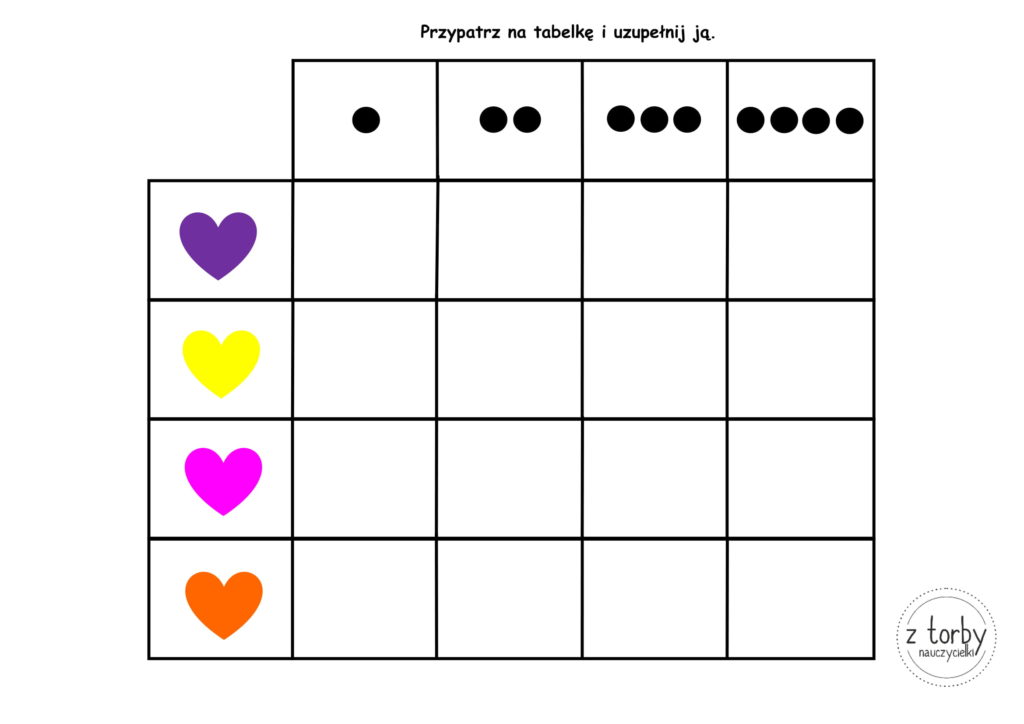 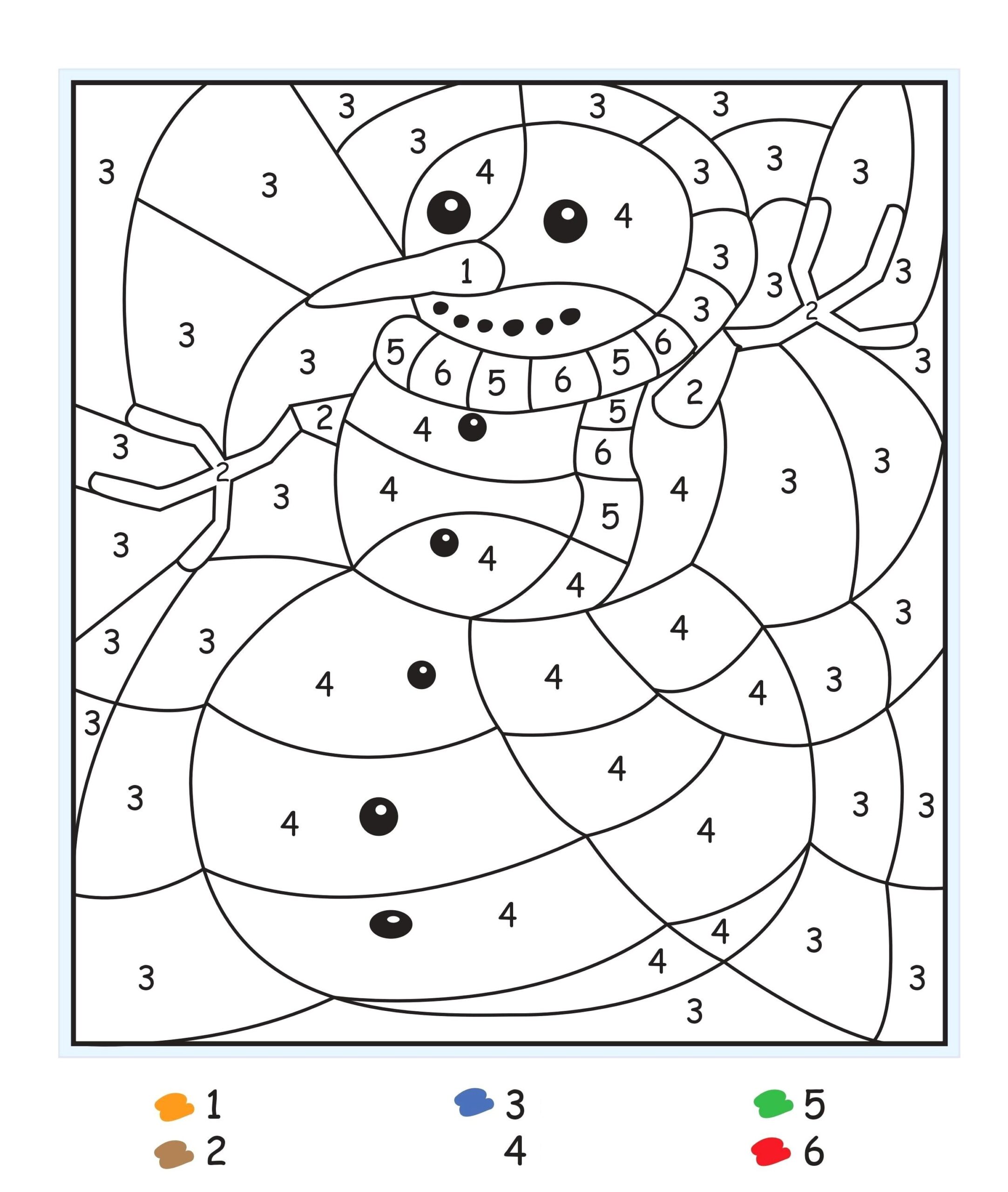 